APPLICATION FOR SHORT TERM PROGRAM*Please add more column for home faculty approval if applicant from various facultiesAPPENDIX ISURAT KEBENARAN IBU / BAPA / PENJAGA PELAJAR(Borang ini MESTI disertakan bagi peserta berumur 21 tahun kebawah sahaja)PengarahUTM InternationalUTM, Johor BahruAdalah saya    : 	                                                          No. K/P: 			Ibu /bapa /penjaga mahasiswa bernama                                                                                                      yang menuntut di Universiti Teknologi Malaysia (UTM) di tahun/kursus	: 	        dengan ini memberi kebenaran kepada anak jagaan saya untuk turut serta dalam aktiviti :bertempat di :					                   pada tarikh dan hari:Saya faham bahawa pihak universiti akan mengambil langkah-langkah keselamatan yang sewajarnya. Dengan ini saya memberi pengakuan bahawa saya tidak akan membuat apa-apa tuntutan atau mengambil apa-apa tindakan undang-undang / mahkamah terhadap pihak universiti ataupun sesiapa yang ada kaitan dengan program / aktiviti ini atas apa-apa kemalangan, kecacatan, kematian dan sebarang kecederaan terhadap anak jagaan saya semasa dan sepanjang program ini berjalan.Saya dengan ini memberi kebenaran kepada pihak universiti atau wakilnya memberi apa-apa rawatan atau pertolongan cemas kepada anak jagaan saya jika didapati perlu.Yang Benar,						  Disahkan oleh,Saya mengesahkan bahawa maklumat pada borang ini adalah benar dan saya telah mendapatkan kebenaran ibu/ bapa/ penjaga saya untuk menyertai program diatas.Tandatangan pemohon/ pelajar* Sila kembalikan surat kebenaran ini ke Pejabat UTM International beserta borang permohonanAPPENDIX IIPHOTOS OF EACH PARTICIPANT(Please place one sized photograph of each participant in this form)Note: Please insert row for more photos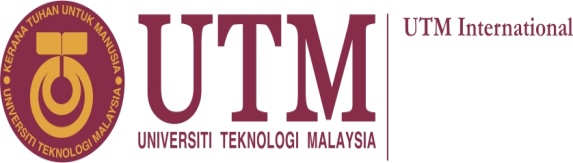 Block S19, Universiti Teknologi Malaysia81310 UTM Johor Bahru, Johor, MalaysiaTel : +607-553 6845/ +607-55 6843Fax : +607-553 6847Email : globaloutreach@utm.myWebsite : www.utm.my/internationalChecklist :Note:  Handwritten is permissible only for section F and G.Checklist :Note:  Handwritten is permissible only for section F and G.Checklist :Note:  Handwritten is permissible only for section F and G.TYPE OF PROGRAM (Tick () either one)TYPE OF PROGRAM (Tick () either one)TYPE OF PROGRAM (Tick () either one)Global Outreach Program7 to 14 days academic based program to experience various cultures in other countries.  It includes immersion elements such as research & academic activities, social responsibility, cross cultural activities and international event participationInternational Invitation ProgramStudents participating in programs organized by international institutions/ organizations i.e. : seminars, conference, competition, exhibitionAPPLICANT DETAILSAPPLICANT DETAILSAPPLICANT DETAILSLeader Name : Contact Number :Contact Number :List of participant :Note : Participants must not more than 20 persons/ groupVerified by :___________________________Dean/ Deputy Dean / AdvisorDesignation Stamp :List of participant :Note : Participants must not more than 20 persons/ groupVerified by :___________________________Dean/ Deputy Dean / AdvisorDesignation Stamp :List of participant :Note : Participants must not more than 20 persons/ groupVerified by :___________________________Dean/ Deputy Dean / AdvisorDesignation Stamp :MOBILITY PROGRAM INFORMATIONMOBILITY PROGRAM INFORMATIONMOBILITY PROGRAM INFORMATIONProgram Name :Program Date :   Program Date :   University/ Institution/ Organizer :Country :Country :Program Background may contains as below :(For GOP application, please describe specific details on your case studies/ issues used to develop topic)Objectives(Objectives of organizing/ participating in the program must be specifically elaborated)Verified by :___________________________Dean/ Deputy Dean / AdvisorDesignation Stamp :Program Background may contains as below :(For GOP application, please describe specific details on your case studies/ issues used to develop topic)Objectives(Objectives of organizing/ participating in the program must be specifically elaborated)Verified by :___________________________Dean/ Deputy Dean / AdvisorDesignation Stamp :Program Background may contains as below :(For GOP application, please describe specific details on your case studies/ issues used to develop topic)Objectives(Objectives of organizing/ participating in the program must be specifically elaborated)Verified by :___________________________Dean/ Deputy Dean / AdvisorDesignation Stamp :LIST OF ACTIVITIES(Please list all main academic activities (i.e.: activities at university, industrial visit, service learning etc.)LIST OF ACTIVITIES(Please list all main academic activities (i.e.: activities at university, industrial visit, service learning etc.)LIST OF ACTIVITIES(Please list all main academic activities (i.e.: activities at university, industrial visit, service learning etc.)Note : Please insert row for more activities (For GOP, program must consist a total of 3 days academic program)Note : Please insert row for more activities (For GOP, program must consist a total of 3 days academic program)Note : Please insert row for more activities (For GOP, program must consist a total of 3 days academic program)PROGRAM SCHEDULEPROGRAM SCHEDULEPROGRAM SCHEDULEVerified by :___________________________Dean/ Deputy Dean / AdvisorDesignation Stamp Verified by :___________________________Dean/ Deputy Dean / AdvisorDesignation Stamp Verified by :___________________________Dean/ Deputy Dean / AdvisorDesignation Stamp FINANCIALFINANCIALFINANCIALList of expected financial sourcesList of Entrepreneurship activitiesExpected Income Earn/ SponsoredCostingList of expected financial sourcesList of Entrepreneurship activitiesExpected Income Earn/ SponsoredCostingList of expected financial sourcesList of Entrepreneurship activitiesExpected Income Earn/ SponsoredCostingF. SUPPORTING DOCUMENTF. SUPPORTING DOCUMENTF. SUPPORTING DOCUMENTNote:Supporting document must be attached with the application form (i.e : acceptance letter, approval letter, communication  email etc.) which shows that the host university/ institution/ organizer agreed/ approved the student’s participation.Note:Supporting document must be attached with the application form (i.e : acceptance letter, approval letter, communication  email etc.) which shows that the host university/ institution/ organizer agreed/ approved the student’s participation.Note:Supporting document must be attached with the application form (i.e : acceptance letter, approval letter, communication  email etc.) which shows that the host university/ institution/ organizer agreed/ approved the student’s participation.G. HOME FACULTY APPROVAL (DEAN/ DEPUTY DEAN)G. HOME FACULTY APPROVAL (DEAN/ DEPUTY DEAN)G. HOME FACULTY APPROVAL (DEAN/ DEPUTY DEAN)Approved/ DisapprovedComments :Approved/ DisapprovedComments :Approved/ DisapprovedComments :Signature :Date :Signature :Date :Designation Stamp :No.PhotoNameNo.PhotoName